Gastronomide Yeni Trendler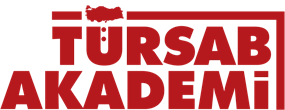 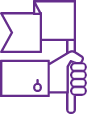 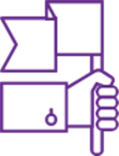 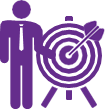 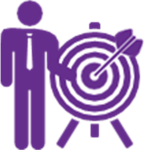 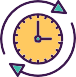 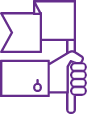 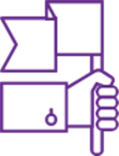 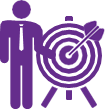 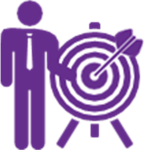 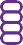 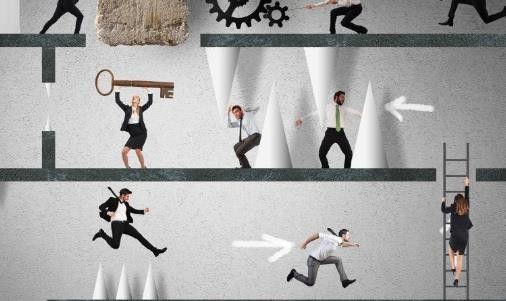 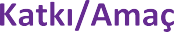 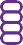 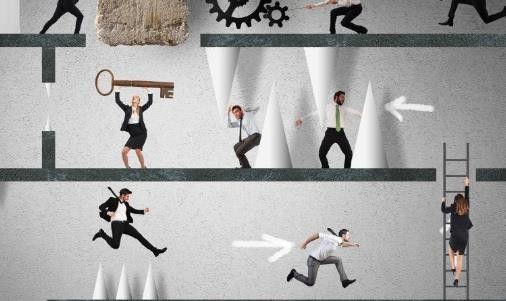 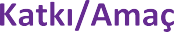 